Zookeeper集群安装部署【实验名称】 zookeeper集群安装部署【实验目的】 了解zookeeper产生的背景，熟悉zookeeper体系结构和原理熟悉zookeeper集群角色选举过程和一致性实现的协议（zab协议）能够完成zookeeper集群安装部署实验，通过实验对zookeeper有进一步的认识。【实验要求】 部署三个节点的ZooKeeper集群，通过ZooKeeper客户端连接ZooKeeper集群，并用Shell命令练习创建目录，查询目录等。【实验环境】 启动hadoop集群后进行操作【实验步骤】 1.基础环境准备1.1 IP地址规划2.环境部署注：安装所需要的软件都在/opt/hadoop-package目录下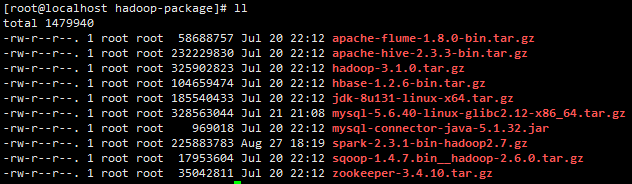 2.1 安装zookeeper3.4.102.1.1 首先进入软件包目录[root@hadoop1 ~]# cd /opt/hadoop-package/2.1.2 把zookeeper安装包(zookeeper-3.4.10.tar.gz)解压到/opt目录下[root@hadoop1 hadoop-package]# tar -zxvf zookeeper-3.4.10.tar.gz -C /opt/2.1.3 解压完成后在环境变量中添加Zookeeper的安装路径，更新配置文件，使变量生效。[root@hadoop1 hadoop-package]# vi /etc/profile按i键进入编辑模式，在最底下添加下面的配置命令。添加完成后按Esc键退出编辑模式，按 Shift  加 : 输入wq进行保存并退出。添加以下内容：#SET ZOOKEEPERexport ZOOKEEPER_HOME=/opt/zookeeper-3.4.10export PATH=$PATH:$ZOOKEEPER_HOME/bin修改好的配置截图：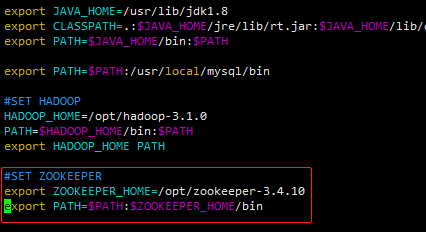 退出后执行source /etc/profile命令更新环境变量[root@hadoop1 opt]# source /etc/profile2.2 配置zookeeper配置文件2.2.1进入zookeeper配置文件目录：[root@hadoop1]# cd /opt/zookeeper-3.4.10/conf2.2.2复制zoo_sample.cfg文件为zoo.cfg[root@hadoop1]# cp zoo_sample.cfg zoo.cfg2.2.3创建存放数据的文件夹：[root@hadoop1 conf]# mkdir /opt/zookeeper-3.4.10/data2.2.4创建myid文件，并加入数字0 （主节点为0，从节点分别为1,2）[root@hadoop1 conf]# vi /opt/zookeeper-3.4.10/data/myid完成截图如下：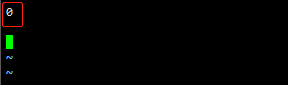 2.2.5修改zoo.cfg配置文件[root@hadoop1 conf]# vi /opt/zookeeper-3.4.10/conf/zoo.cfg将配置文件中dataDir的路径改为/opt/zookeeper-3.4.10/data修改好的配置截图：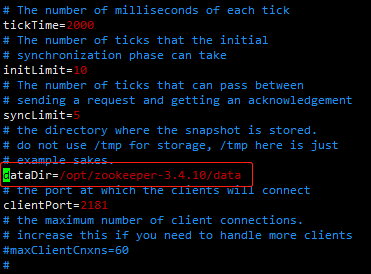 并在底部中加入以下参数：server.0=hadoop1:2888:3888server.1=hadoop2:2888:3888server.2=hadoop3:2888:3888修改好的配置截图：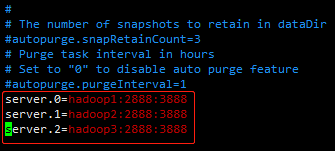 zoo.cfg各语句的含义tickTime：服务器与客户端之间交互的基本时间单元（ms）initLimit：允许follower连接并同步到leader的初始化时间，它以tickTime的倍数来表示。当超过设置倍数的tickTime时间，则连接失败syncLimit：Leader服务器与follower服务器之间信息同步允许的最大时间间隔，如果超过次间隔，默认follower服务器与leader服务器之间断开链接dataDir：保存zookeeper数据路径clientPort：客户端访问zookeeper时经过服务器端时的端口号2.3文件同步2.3.1将hadoop1上配置好的zookeeper文件同步到haoop2、hadoop3节点上：[root@hadoop1]# scp -r /opt/zookeeper-3.4.10/ root@hadoop2:/opt[root@hadoop1]# scp -r /opt/zookeeper-3.4.10/ root@hadoop3:/opt2.3.2将hadoop1的环境变量同步到haoop2、hadoop3节点上：：[root@hadoop1]# scp -r /etc/profile/ root@hadoop2:/etc/profile[root@hadoop1]# scp -r /etc/profile/ root@hadoop3:/etc/profile2.3.3在其它节点上使环境生效：[root@hadoop2]# source /etc/profile[root@hadoop3]# source /etc/profile2.3.4修改hadoop2和hadoop3上的myid在hadoop2上将myid修改为1命令如下：[root@hadoop2]# vi /opt/zookeeper-3.4.10/data/myid hadoop1下的myid：hadoop2下的myid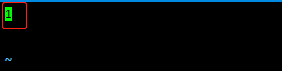 hadoop3下的myid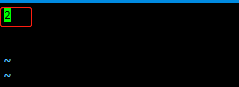 3.启动zookeeper集群并测试3.1 启动zookeeper3.1.1分别启动hadoop1、hadoop2、hadoop3节点的zookeeper集群命令[root@hadoop1 conf]# zkServer.sh start[root@hadoop2 conf]# zkServer.sh start[root@hadoop3 conf]# zkServer.sh starthadoop1启动效果截图：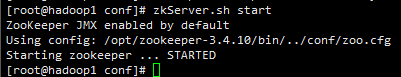 hadoop2启动效果截图：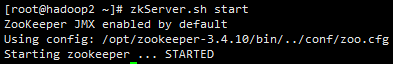 hadoop3启动效果截图：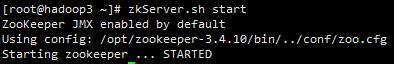 3.1.2查看是否启动成功命令：[root@hadoop1 conf]# zkServer.sh statushadoop1执行截图：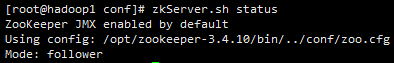 hadoop2执行截图：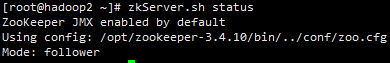 hadoop3执行截图：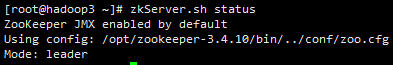 至此，本节实验结束！序号主机角色IP主机名账户密码1hadoop1MasterNameNodeJobTracker172.16.16.131hadoop1root1234562hadoop2SlaveDataNodeTaskTracker172.16.16.132hadoop2root1234563hadoop3SlaveDataNodeTaskTracker172.16.16.133hadoop3root123456